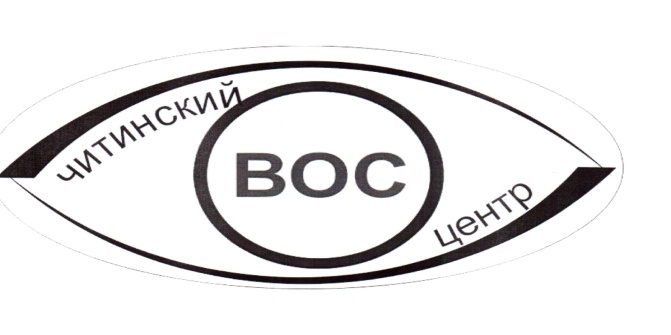 Более  76 лет центр социально-трудовой реабилитации инвалидов дает возможность  трудиться читинцам – инвалидам по зрению.   На сегодняшний день,  более  половины  рабочих мест предприятия, предоставлено  - инвалидам. Наше предприятие выпускает большой ассортимент товаров для сна,каждый из которых, сделан с душой, теплотой  и любовью.Мы предлагаем читинцам и гостям города: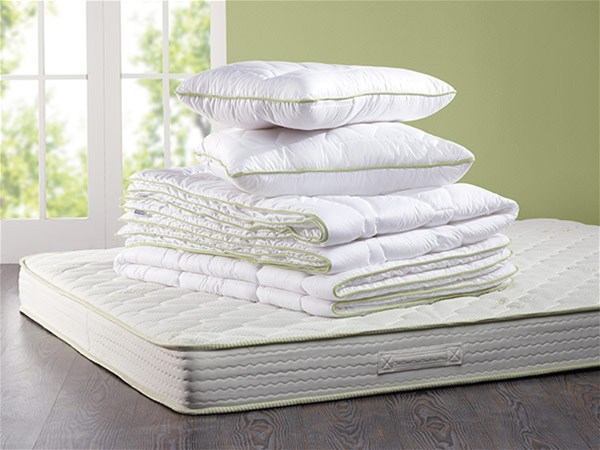 МАТРАСЫ ПРУЖИННЫЕМАТРАСЫ ПОРОЛОНОВЫЕМАТРАСЫ ВАТНЫЕ(для нестандартной мебели по индивидуальным размерам)ПОДУШКИОДЕЯЛАПОКРЫВАЛАПОСТЕЛЬНОЕ БЕЛЬЕЖдем Вас по адресу:г. Чита ул. Анохина,43 телефон (3022) 35-51-56г.Чита ул.Костюшко-Григоровича,27 телефон (3022)35-43-70